GUDSTENESTENEI Haram kyrkjelydogFjørtoft kyrkjelyd 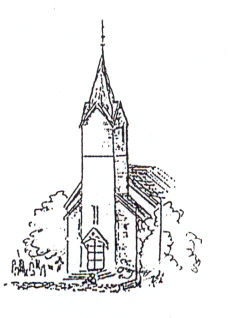 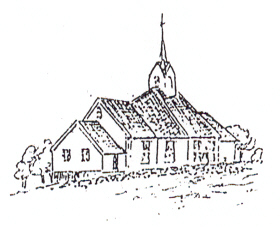 ØymesseKlokkeringing, Informasjon om gudstenesta i dag, Tre klokkeslagKort preludium, SalmeInngangsord, Samlingsbøn Klokkar:… vi bed i Jesu namn. Alle:  Amen.Syndsvedkjenning Prest:  Lat oss bøya oss for Gud og sanna syndene våre.Lovsong gloria Prest: Ære vere Gud i det høgsteAlle: og fred på jorda blant menneske som Gud har glede i. Vi lovar deg, vi prisar deg, vi tilbed deg, vi opphøgjer deg. Amen.Kollektbønn Prest: Lat oss alle be.    … ein sann Gud frå æve til æveAlle: AmenFørste lesinga & SalmeAndre lesinga S97 194 Halleluja 
(før og etter evangeliet)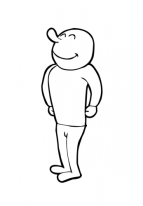 Alle: Halleluja, halleluja, halleluja, halleluja!Evangelium 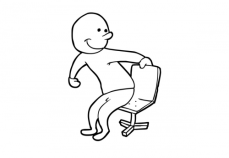 Preken SalmeTruvedkjenning (Credo) Klokkaren: Lat oss vedkjennast vår heilage tru.Alle: Eg trur på Gud Fader, den allmektige, som skapte himmel og jord. Eg trur på Jesus Kristus, Guds einborne Son, vår Herre,  som vart avla ved Den heilage ande, fødd av Maria møy,  pint under Pontius Pilatus, vart krossfest, døydde og vart gravlagd,  fór ned til dødsriket, stod opp frå dei døde tredje dagen,  fór opp til himmelen, sit ved høgre handa åt Gud, den allmektige Fader,  skal koma att derifrå og døma levande og døde. Eg trur på Den heilage ande, ei heilag, allmenn kyrkje,  eit samfunn av dei heilage, forlating for syndene,  oppstoda av lekamen og evig liv.   Amen.KunngjeringarForbøn Prest: …Gud, vi bed.[Minning etter dødsfall]Salme med takkofferHelsing prefasjonsdialogPrest: Herren vere med dykk.Alle:(reiser seg og syng) Og med deg vere Herren. Prest: Lyft dykkar hjarte.Alle: Vi lyfter våre hjarte til Herren.Prest: Lat oss takka Herren vår Gud. Alle: Det er verdig og rett.Innleiande lovprising (prefasjon)Prest: I sanning verdig og rett er det … … tilbedande syngja:Heilag (sanctus)Alle: Heilag, heilag, heilag er Herren Sebaot. All jorda er full av din herlegdom. Hosianna i det høgste. Velsigna vere han som kjem i Herrens namn. Hosianna i det høgste.Påkalling (epiklese), Innstiftingsorda (verba), Nattverdbøn, Fader vårAlle: Fader vår, du som er i himmelen. Lat namnet ditt helgast.
Lat riket ditt koma. Lat viljen din råda på jorda så som i himmelen. 
Gjev oss i dag vårt daglege brød.  Forlat oss vår skuld, som vi òg forlèt våre skuldmenn. Før oss ikkje ut i freisting, men frels oss frå det vonde. For riket er ditt, og makta og æra i all æve. Amen.Fredshelsing (pax) Prest: Lat os helsa kvarandre med eit teikn på fred  Guds fred vere med dykkeit moment til å sjå seg rundtAlle: Guds fred vere med deg.Du Guds Lam (agnus dei) Alle: syng: Du Guds Lam, som ber all verdsens synder, miskunna deg over oss. Du Guds Lam, som ber all verdsens synder, miskunna deg over oss. Du Guds Lam, som ber all verdsens synder, gjev oss din fred.Prest: Kom, for alt er gjort ferdig.Utdeling av nattverden med Salme, Fredsønske & Takkebøn SalmeLovprising (benedicamus)Prest: Lat oss prisa Herren.Alle: Gud vere lova. Halleluja. Halleluja. Halleluja.VelsigningaPrest: Herren velsigne deg og vare deg. Herren late sitt andlet lysa over deg og vere deg nådig. Herren lyfte sitt åsyn på deg og gje deg fred. +Alle: Amen. Amen. Amen.Salme & KunngjeringarUtsending Dåpsmesse / FamiliemesseKlokkeringing, Informasjon om gudstenesta i dag, Tre klokkeslagKort preludium & SalmeInngangsord & Samlingsbøn Klokkar:… vi bed i Jesu namn. Alle:  Amen.Syndsvedkjenning Prest:  Lat oss bøya oss for Gud og sanna syndene våre.Bønerop (kyrie) Alle: Kyrie eleison. Gud Fader, miskunna deg over oss.Kriste eleison. Herre Krist, miskunna deg over oss.Kyrie eleison. Heilag Ande, miskunna  deg over oss.Lovsong (gloria) :NoS 943 Måne og sol, vindar og havPrest:  Syng for Herren, pris hans namn. Forkynn frå dag til dag hans frelse.Alle: Måne og sol, vindar og havog blomar og born skapte vår Gud.Himmel og jord, allting er hans,Herren vår Gud vil vi takka.Omkvede:Herre, vi takkar deg,Herre, vi prisar deg,Herre, vi lovsyng ditt heilage namn!Jesus, Guds Son, død på ein krossfor alle, for oss, lever i dag.Ja, han er her, ja, han er her.Herren vår Gud vil vi takka.OmkvedeAnden, vår trøyst, levande, varmog heilag og sterk, talar om Gud,leier oss fram dag etter dag.Herren vår Gud vil vi takka.OmkvedeDÅPInngangsord, Bibelord dåp, Ordet om dåpen og truaForsakinga og trua Prest:  Lat oss saman vedkjennast forsakinga og trua, som vi døyper borna våre til. Alle: Eg forsakar djevelen og alle hans gjerningar og alt  hans vesen. Eg trur på Gud Fader, den allmektige, som skapte himmel og jord. Eg trur på Jesus Kristus, Guds einborne Son, vår Herre,  som vart avla ved Den heilage ande, fødd av Maria møy,  pint under Pontius Pilatus, vart krossfest, døydde og vart gravlagd,  fór ned til dødsriket, stod opp frå dei døde tredje dagen,  fór opp til himmelen, sit ved høgre handa åt Gud, den allmektige Fader,  skal koma att derifrå og døma levande og døde. Eg trur på Den heilage ande, ei heilag, allmenn kyrkje,  eit samfunn av dei heilage, forlating for syndene,  oppstoda av lekamen og evig liv.   Amen.Bønn ved døpefonten, Dåpen Dåpslyset, Dåpsskyldnaden Lovprisning DåpssalmeKollektbønn Prest: Lat oss alle be.    … ein sann Gud frå æve til æveAlle: AmenFørste lesinga & SalmeS97 194 Halleluja 
(før og etter evangeliet)Alle: Halleluja, halleluja, halleluja, halleluja!Evangelium Preken Salme[Truvedkjenning (Credo) når det ikkje er dåp ]Klokkaren: Lat oss vedkjennast vår heilage tru.Alle: Eg trur på Gud Fader, den allmektige, som skapte himmel og jord. Eg trur på Jesus Kristus, Guds einborne Son, vår Herre,  som vart avla ved Den heilage ande, fødd av Maria møy, pint under Pontius Pilatus, vart krossfest, døydde og vart gravlagd,  fór ned til dødsriket, stod opp frå dei døde tredje dagen,  fór opp til himmelen, sit ved høgre handa åt Gud, den allmektige Fader, skal koma att derifrå og døma levande og døde. Eg trur på Den heilage ande, ei heilag, allmenn kyrkje, eit samfunn av dei heilage, forlating for syndene,  oppstoda av lekamen og evig liv.   Amen.KunngjeringarForbøn Prest: …Gud, vi bed.[Minning etter dødsfall]Salme med takkofferHelsing prefasjonsdialogPrest: Herren vere med dykk.Alle:(reiser seg og syng) Og med deg vere Herren. Prest: Lyft dykkar hjarte.Alle: Vi lyfter våre hjarte til Herren.Prest: Lat oss takka Herren vår Gud. Alle: Det er verdig og rett.Innleiande lovprising (prefasjon)Prest: I sanning verdig og rett er det … … tilbedande syngja:Heilag (sanctus)Alle: Heilag, heilag, heilag er Herren Sebaot. All jorda er full av din herlegdom. Hosianna i det høgste. Velsigna vere han som kjem i Herrens namn. Hosianna i det høgste.Påkalling (epiklese), Innstiftingsorda (verba), Nattverdbøn, Fader vårAlle: Fader vår, du som er i himmelen. Lat namnet ditt helgast.
Lat riket ditt koma. Lat viljen din råda på jorda så som i himmelen. 
Gjev oss i dag vårt daglege brød.  Forlat oss vår skuld, 
som vi òg forlèt våre skuldmenn. Før oss ikkje ut i freisting, 
men frels oss frå det vonde. For riket er ditt, 
og makta og æra i all æve. Amen.Fredshelsing (pax) Prest: Lat os helsa kvarandre med eit teikn på fred  Guds fred vere med dykkeit moment til å sjå seg rundtAlle: Guds fred vere med deg.Du Guds Lam (agnus dei) Alle: syng: Du Guds Lam, som ber all verdsens synder, miskunna deg over oss. Du Guds Lam, som ber all verdsens synder, miskunna deg over oss. Du Guds Lam, som ber all verdsens synder, gjev oss din fred.Prest: Kom, for alt er gjort ferdig.Utdeling av nattverden med Salme, Fredsønske & Takkebøn SalmeLovprising (benedicamus)Prest: Lat oss prisa Herren.Alle: Gud vere lova. Halleluja. Halleluja. Halleluja.VelsigningaPrest: Herren velsigne deg og vare deg. Herren late sitt andlet lysa over deg og vere deg nådig. Herren lyfte sitt åsyn på deg og gje deg fred. +Alle: Amen. Amen. Amen.Salme & KunngjeringarUtsending VanlegvisAlle: Gud, du kjenner og elskar oss alle.Vi har gjort deg imot.Vi har gløymt deg og det du vil vi skal gjera.Vi har tenkt meir på oss sjølve enn på andre.Tilgjev oss for Jesu skuld.I fastetida (lilla stola på presten)Alle: Heilage Gud, du har vist oss din gode vilje for livet.Du har gjeve oss éi jordtil bustad for alle menneske.Vi vedkjenner at vi ved våre haldningar og handlingarskader det livet du har skapt,og har gjort deg imot.Tilgjev oss vår synd.Gjev oss visdom og mottil å gjera din vilje.VanlegvisAlle:Herre, høyr vår bøn.på høgtidsdagar:  (S97 161) 
Alle:Å Gud, høyr vår bøn, å Gud, høyr vår bøn.
Når vi bed, gjev oss svar. Å Gud, høyr vår bøn,
å Gud, høyr vår bøn. Kom og ver du oss nær.VanlegvisAlle: Gud, du kjenner og elskar oss alle.Vi har gjort deg imot.Vi har gløymt deg og det du vil vi skal gjera.Vi har tenkt meir på oss sjølve enn på andre.Tilgjev oss for Jesu skuld.I fastetida (lilla stola på presten)Alle: Heilage Gud, du har vist oss din gode vilje for livet.Du har gjeve oss éi jordtil bustad for alle menneske.Vi vedkjenner at vi ved våre haldningar og handlingarskader det livet du har skapt,og har gjort deg imot.Tilgjev oss vår synd.Gjev oss visdom og mottil å gjera din vilje.VanlegvisAlle:
Herre, høyr vår bøn.på høgtidsdagar:  (S97 161) 
Alle:Å Gud, høyr vår bøn, å Gud, høyr vår bøn.
Når vi bed, gjev oss svar. Å Gud, høyr vår bøn,
å Gud, høyr vår bøn. Kom og ver du oss nær.